09.12.2016                                                                                             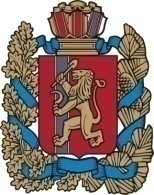 АДМИНИСТРАЦИЯ ЧУЛЫМСКОГО СЕЛЬСОВЕТА            НОВОСЕЛОВСКОГО РАЙОНА КРАСНОЯРСКОГО КРАЯ ПОСТАНОВЛЕНИЕ09 декабря 2016года                            п.Чулым                               № 189  О порядке определения видов особо ценного движимого имущества муниципального бюджетного учреждения  Чулымского сельсовета   В соответствии с Федеральными законами от 12.01.1996 № 7-ФЗ «О некоммерческих организациях», от 03.11.2006 № 174-ФЗ «Об автономных учреждениях», от 08.05.2010 № 83-ФЗ «О внесении изменений в отдельные законодательные акты Российской Федерации в связи с совершенствованием правого положения государственных (муниципальных) учреждений», Постановлением Правительства Российской Федерации от 26.07.2010 № 538 «О порядке отнесения имущества автономного или бюджетного учреждения к категории особо ценного движимого имущества», руководствуясь статьями Устава Чулымского сельсовета, ПОСТАНОВЛЯЮ:          1. Утвердить Положение о порядке определения видов и перечней особо ценного движимого имущества муниципального бюджетного учреждения Чулымского сельсовета согласно приложению.      2. Органам администрации Чулымского сельсовета в сфере культуры, спорта, молодежной политики, осуществляющим координацию деятельности муниципальных бюджетных учреждений Чулымского сельсовета, до 01.03.2017 года обеспечить формирование перечней особо ценного движимого имущества бюджетных учреждений в соответствии с утвержденным порядком.3. Контроль за исполнением настоящего постановления оставляю за собой.4. Положение вступает в силу  в день, следующий за днем его официального опубликования в газете «Чулымский вестник».Глава администрации                                                             В.Н.Летников.    Чулымского сельсовета                                                                                                                                                Приложение к постановлениюадминистрации Чулымского сельсовета от 09.12.2016  № 189Положениео порядке определения видов и перечней особо ценногодвижимого имущества муниципального бюджетного учреждения Чулымского сельсовета       1. Настоящее положение устанавливает порядок определения видов и перечней особо ценного движимого имущества муниципального бюджетного учреждения Чулымского сельсовета.         2. Виды особо ценного движимого имущества муниципального бюджетного учреждения Чулымского сельсовета определяются ОУМИ Новоселовского района.        3. При определении видов особо ценного движимого имущества муниципального бюджетного учреждения Чулымского сельсовета включению в состав такого имущества (перечни) подлежит:- движимое имущество, балансовая стоимость которого превышает 50 тыс. рублей;- иное движимое имущество, балансовая стоимость которого не превышает 50 тыс. рублей, без которого осуществление муниципальным бюджетным учреждением Чулымского сельсовета, предусмотренных его Уставом основных видов деятельности будет существенно затруднено;- имущество, отчуждение которого осуществляется в специальном порядке, установленном законами и иными нормативными актами Российской Федерации.          4. Перечни особо ценного движимого имущества, закрепляемого за муниципальными бюджетными учреждениями Чулымского сельсовета, а также изменения к ним:- составляются муниципальными бюджетными учреждениями Чулымского  сельсовета в соответствии с пунктом 3 настоящего Положения по форме, согласно приложению № 1 к настоящему Положению;- согласовываются с органами администрации Чулымского сельсовета в сфере культуры, спорта, молодежной политики, осуществляющими координацию деятельности соответствующих учреждений;- утверждаются руководителем ОУМИ Новоселовского района;- представляются в администрацию Чулымского сельсовета после утверждения.5. ОУМИ Новоселовского района осуществляет внесение сведений об особо ценном движимом имуществе, включенном в перечни, в Реестр муниципального имущества в порядке, установленном правовыми актами Чулымского сельсовета.6. Перечень особо ценного движимого имущества ведется муниципальными бюджетными учреждениями  на основании данных бухгалтерского учета муниципальных учреждений Чулымского сельсовета (Приложение к настоящему Положению). Приложениек Положению о порядке определениявидов и перечней особоценного движимогоимущества муниципальногобюджетного учрежденияЧулымского сельсовета ПЕРЕЧЕНЬособо ценного движимого имущества  муниципального бюджетного  учреждения Чулымского сельсовета по состояниюна «___» ________ 20__ года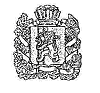 РОССИЙСКАЯ ФЕДЕРАЦИЯКРАСНОЯРСКИЙ КРАЙНОВОСЕЛОВСКИЙ РАЙОНАДМИНИСТРАЦИЯ ЧУЛЫМСКОГО СЕЛЬСОВЕТАПОСТАНОВЛЕНИЕ                  «09» декабря 2016 года                п.Чулым                      № 190                                       В соответствии со ст.12 Федерального закона от 25 декабря 2008 года № 273-ФЗ "О противодействии коррупции", постановления Российской Федерации от 08.09. 2010 года № 700 "О порядке сообщения работодателем при заключении трудового договора с гражданином, замещавшим должности государственной или муниципальной службы, перечень которых устанавливается нормативными актами Российской Федерации, в течение 2 лет после его увольнения с государственной или муниципальной службы о заключении такого договора представителю нанимателя (работодателя) государственного или муниципального служащего по последнему месту его службы ", федеральными законами от 21.11.2011 №329-ФЗ «О внесении изменений в отдельные законодательные акты Российской Федерации в связи с совершенствованием государственного управления в области противодействия коррупции», от 02.03.2007 № 25-ФЗ «О муниципальной службе в Российской Федерации»,  руководствуясь Уставом Чулымского сельсовета ПОСТАНОВЛЯЮ:1. Внести изменения в Постановление 14.09.2016г № 126 «О перечнях должностей муниципальной службы, предусмотренных статьей 12 Федерального закона от 25.12.2008 г. № 273 ФЗ "О противодействии коррупции"- подпункт «б» пункта 2 Постановления, Приложение № 2 к Постановлению изложить в новой редакции:Перечень должностей муниципальной службы администрации Чулымского сельсовета, при замещении которых  гражданин, замещавший должность муниципальной службы, включенную в перечень, установленный нормативными правовыми актами Российской Федерации, в течение двух лет после увольнения с муниципальной службы имеет право замещать на условиях трудового договора должности в организации и (или) выполнять в данной организации работы (оказывать данной организации услуги) в течение месяца стоимостью более ста тысяч рублей на условиях гражданско-правового договора (гражданско-правовых договоров), если отдельные функции государственного, муниципального (административного) управления данной организацией входили в должностные (служебные) обязанности государственного или муниципального служащего, с согласия соответствующей комиссии по соблюдению требований к служебному поведению муниципальных служащих и урегулированию конфликта интересов.
- подпункт «в» пункта 2 Постановления, Приложение № 3 к Постановлению изложить в новой редакции: Перечень должностей муниципальной службы администрации Чулымского сельсовета, при замещении которых работодатель при заключении трудового или гражданско-правового договора на выполнение работ (оказание услуг), в течение месяца стоимостью более ста  тысяч рублей с гражданином, замещавшим должности муниципальной службы, перечень которых устанавливается нормативными правовыми актами Российской Федерации, в течение двух лет после его увольнения с государственной или муниципальной службы обязан в десятидневный срок сообщать о заключении такого договора представителю нанимателя (работодателю) муниципального служащего по последнему месту его службы в порядке, устанавливаемом нормативными правовыми актами Российской Федерации.
- исключить из  Приложение №1, Приложение №2, Приложение №3 следующие стоки: «Высшее должности муниципальной службы: Глава Администрации Чулымского сельсовета». 
2. Настоящее постановление опубликовать в печатном издании «Чулымский вестник»  и разместить на официальном сайте администрации  Новосёловского района в сети Интернет.
3. Контроль за исполнением настоящего постановления оставляю за собой.Глава сельсовета                                                               В.Н.Летников ЧУЛЫМСКИЙ СЕЛЬСКИЙ СОВЕТ ДЕПУТАТОВНОВОСЕЛОВСКОГО РАЙОНА КРАСНОЯРСКОГО КРАЯРЕШЕНИЕ«09» декабря 2016 года                 п.Чулым                             №  29р-2Об утверждении Положения о порядке и условиях приватизации муниципального имущества муниципального образованияЧулымский сельсовет В соответствии со статьей 217 Гражданского кодекса Российской Федерации от 30.11.1994 № 51-ФЗ, Федеральным законом Российской Федерации от 21.12.2001 № 178-ФЗ «О приватизации государственного и муниципального имущества», руководствуясь Уставом Чулымского сельсовета,Чулымский Сельский Совет депутатов РЕШИЛ: 	1. Утвердить Положение о порядке и условиях приватизации муниципального имущества муниципального образования Чулымский сельсовет согласно приложению.2. Решение вступает в силу в день, следующий за днем его официального опубликования в газете «Чулымский вестник».Председатель сельского Совета депутатов                              Т.В.МироноваГлава сельсовета                                                                                В.Н.Летников                                                                                                  Приложение                                                                             к решению Чулымского                                                                                     сельского Совета депутатов                                                                                                                                                                                                                                                                                                                                                                                                                                                        от «09»декабря 2016 № 29р-2Положениео порядке и условиях приватизации муниципального имущества муниципального образования Чулымский сельсовет1. Общие положения1.1. Настоящее Положение разработано в соответствии со статьей 217 Гражданского кодекса Российской Федерации и Федеральным законом от 21.12.2001 № 178-ФЗ «О приватизации государственного и муниципального имущества» (далее - Закон о приватизации).Положение устанавливает порядок и условия приватизации муниципального имущества, а также земельных участков, на которых расположены объекты недвижимости, в том числе имущественные комплексы, находящиеся в муниципальной собственности (далее - муниципальное имущество) Чулымского сельсовета.1.2. Действие настоящего Положения не распространяется на отношения, возникающие при отчуждении:а) земли, за исключением отчуждения земельных участков, на которых расположены объекты недвижимости, в том числе имущественные комплексы, находящиеся в муниципальной собственности;б) природных ресурсов;в) муниципального жилищного фонда;г) муниципального имущества в собственность некоммерческих организаций, созданных при преобразовании муниципальных учреждений;д) муниципальными унитарными предприятиями и муниципальными учреждениями имущества, закрепленного за ними в хозяйственном ведении или оперативном управлении;е) муниципального имущества на основании судебного решения;ж) акций в предусмотренных федеральными законами случаях возникновения у муниципального образования права требовать выкупа их акционерным обществом;з) муниципального имущества, находящегося за пределами территории Российской Федерации;и) муниципального имущества в случаях, предусмотренных международными договорами Российской Федерации;к) безвозмездно в собственность религиозных организаций для использования в соответствующих целях культовых зданий и сооружений с относящимися к ним земельными участками и иного находящегося в муниципальной собственности имущества религиозного назначения, а также безвозмездно в собственность общероссийских общественных организаций инвалидов и организаций, единственными учредителями которых являются общероссийские общественные организации инвалидов, земельных участков, которые находятся в муниципальной собственности и на которых расположены здания, строения и сооружения, находящиеся в собственности указанных организаций;л) акций акционерного общества, а также ценных бумаг, конвертируемых в акции акционерного общества, в случае их выкупа в порядке, установленном статьями 84.2, 84.7 и 84.8 Федерального закона от 26.12.1995 № 208-ФЗ «Об акционерных обществах».Приватизации не подлежит имущество, отнесенное федеральными законами к объектам гражданских прав, оборот которых не допускается (объектам, изъятым из оборота), а также имущество, которое в порядке, установленном федеральными законами, может находиться только в муниципальной собственности.1.3. Под приватизацией муниципального имущества понимается возмездное отчуждение имущества, находящегося в собственности муниципального образования Чулымского сельсовета, в собственность физических и (или) юридических лиц.Муниципальное имущество отчуждается в собственность физических и (или) юридических лиц исключительно на возмездной основе (за плату либо посредством передачи в муниципальную собственность акций акционерных обществ, в уставный капитал которых вносится муниципальное имущество либо акций, долей в уставном капитале хозяйственных обществ, созданных путем преобразования муниципальных унитарных предприятий).Передача кредиторам муниципального имущества в зачет муниципальных заимствований, а равно обмен муниципального имущества на находящееся в частной собственности имущество не допускается, за исключением случаев, установленных Законом о приватизации.1.4. Приватизация муниципального имущества основывается на признании равенства покупателей муниципального имущества и открытости деятельности органов местного самоуправления.1.5 Приватизация муниципального имущества осуществляется только способами, предусмотренными Законом о приватизации.Продажа муниципального имущества на аукционе, посредством публичного предложения, без объявления цены, продажа акций акционерных обществ на специализированном аукционе, продажа акций акционерного общества, долей в уставном капитале общества с ограниченной ответственностью, объектов культурного наследия, включенных в единый государственный реестр объектов культурного наследия (памятников истории и культуры) народов Российской Федерации, на конкурсе, может осуществляться в электронной форме. Сведения о проведении продажи муниципального имущества в электронной форме должны содержаться в решении об условиях приватизации такого имущества.1.6. Покупателями (претендентами) муниципального имущества могут быть любые физические и (или) юридические лица, за исключением государственных и муниципальных предприятий, государственных и муниципальных учреждений, а также юридических лиц, в уставном капитале которых доля Российской Федерации, субъектов Российской Федерации и муниципальных образований превышает 25 процентов, кроме случаев, предусмотренных Законом о приватизации.1.7. Уполномоченным органом по продаже муниципального имущества и земельных участков, на которых находится муниципальное имущество, является отдел по управлению муниципальным имуществом администрации Новоселовского района (далее - Продавец).1.8. Цена продажи приватизируемого имущества определяется в соответствии с требованиями Закона о приватизации.1.9. Отношения по отчуждению муниципального имущества, не урегулированные настоящим Положением и Законом о приватизации, регулируются гражданским законодательством Российской Федерации и нормативными правовыми актами администрации Чулымского сельсовета (далее - администрация сельсовета).2. Планирование приватизации муниципального имущества2.1. Планирование приватизации муниципального имущества осуществляется путем составления прогнозного плана (программы) приватизации на очередной финансовый год в соответствии с программой социально-экономического развития Новоселовского района.2.2. Прогнозный план (программа) приватизации ежегодно утверждается решением Чулымского сельского Совета депутатов.Изменения в прогнозный план приватизации муниципального имущества вносятся решением Чулымского сельского  Совета депутатов по предложению продавца.2.3. Прогнозный план (программа) приватизации содержит перечень муниципальных унитарных предприятий, акций акционерных обществ, находящихся в муниципальной собственности, и иного муниципального имущества, которое планируется приватизировать в соответствующем году. В прогнозном плане (программе) приватизации указывается характеристика муниципального имущества, которое планируется приватизировать.2.4. Предложения о приватизации вправе направлять Чулымский сельский Совет депутатов, Глава сельсовета, юридические и физические лица (далее – заинтересованные лица).Предложения о приватизации направляются заинтересованными лицами Продавцу до 1 октября текущего года. Предложение о приватизации подлежит регистрации в день его подачи заинтересованным лицом (далее - Покупатель (претендент).2.5 Документы, представляемые Покупателями (претендентами) муниципального имущества.2.5.1. Покупатели (претенденты) представляют следующие документы:- заявку;юридические лица:заверенные копии учредительных документов;документ, содержащий сведения о доле Российской Федерации, субъекта Российской Федерации или муниципального образования в уставном капитале юридического лица (реестр владельцев акций либо выписка из него или заверенное печатью юридического лица (при наличии печати) и подписанное его руководителем письмо);документ, который подтверждает полномочия руководителя юридического лица на осуществление действий от имени юридического лица (копия решения о назначении этого лица или о его избрании) и в соответствии с которым руководитель юридического лица обладает правом действовать от имени юридического лица без доверенности;физические лица предъявляют документ, удостоверяющий личность, или представляют копии всех его листов.В случае если от имени претендента действует его представитель по доверенности, к заявке должна быть приложена доверенность на осуществление действий от имени претендента, оформленная в установленном порядке, или нотариально заверенная копия такой доверенности. В случае если доверенность на осуществление действий от имени претендента подписана лицом, уполномоченным руководителем юридического лица, заявка должна содержать также документ, подтверждающий полномочия этого лица. Все листы документов, представляемых одновременно с заявкой, либо отдельные тома данных документов должны быть прошиты, пронумерованы, скреплены печатью претендента (при наличии печати) (для юридического лица) и подписаны претендентом или его представителем.К данным документам (в том числе к каждому тому) также прилагается их опись. Заявка и такая опись составляются в двух экземплярах, один из которых остается у продавца, другой - у претендента.Соблюдение претендентом указанных требований означает, что заявка и документы, представляемые одновременно с заявкой, поданы от имени претендента. При этом ненадлежащее исполнение претендентом требования о том, что все листы документов, представляемых одновременно с заявкой, или отдельные тома документов должны быть пронумерованы, не является основанием для отказа претенденту в участии в продаже.2.5.2. Обязанность доказать свое право на приобретение муниципального имущества возлагается на Покупателя (претендента).В случае если впоследствии будет установлено, что Покупатель (претендент) муниципального имущества не имел законное право на его приобретение, соответствующая сделка признается ничтожной в судебном порядке.2.6. Продавец принимает решение о включении муниципального имущества в проект прогнозного плана (программы) приватизации, способе приватизации имущества либо об отнесении муниципального имущества к имуществу, не подлежащему приватизации в очередном финансовом году.2.7. Продавец разрабатывает прогнозный план (программу) приватизации на очередной финансовый год и направляет его для согласования Главе сельсовета не позднее 1 ноября текущего года.2.8. Продавец направляет согласованный прогнозный план (программу) приватизации на очередной финансовый год на утверждение в районный Совет депутатов не позднее 1 декабря текущего года.2.9. Продавец ежегодно, не позднее 1 декабря, представляет в Чулымский сельский Совет депутатов отчет о выполнении прогнозного плана (программы) приватизации за прошедший год.Отчет о выполнении прогнозного плана (программы) приватизации за прошедший год содержит перечень приватизированных в прошедшем году имущественных комплексов муниципальных унитарных предприятий и иного муниципального имущества с указанием способа, срока и цены сделки приватизации.3. Порядок принятия решений об условиях приватизации муниципального имущества3.1. Решение об условиях приватизации муниципального имущества принимается в соответствии с прогнозным планом (программой) приватизации в форме постановления Главы сельсовета, которое подготавливает Продавец.3.2. В постановлении Главы сельсовета об условиях приватизации муниципального имущества должны содержаться следующие сведения:-наименование имущества и иные позволяющие его индивидуализировать данные (характеристика имущества);- способ приватизации имущества;- начальная цена имущества;- срок рассрочки платежа в случае ее предоставления;- иные необходимые для приватизации имущества сведения.В случае приватизации имущественного комплекса унитарного предприятия решением об условиях приватизации муниципального имущества также утверждается:- состав подлежащего приватизации имущественного комплекса унитарного предприятия, определенный в соответствии с Законом о приватизации;- перечень объектов (в том числе исключительных прав), не подлежащих приватизации в составе имущественного комплекса унитарного предприятия;- размер уставного капитала акционерного общества или общества с ограниченной ответственностью, создаваемых посредством преобразования унитарного предприятия;- количество, категории и номинальная стоимость акций акционерного общества или номинальная стоимость доли участника общества с ограниченной ответственностью - муниципального образования Новоселовский район.4. Оформление сделок купли-продажи муниципального имущества4.1. Продажа муниципального имущества оформляется договором купли-продажи, который заключается между Продавцом и Покупателем (претендентом).Договор купли-продажи муниципального имущества должен содержать обязательные условия, установленные Законом о приватизации.4.2. Право собственности на приобретаемое муниципальное имущество переходит к Покупателю (претенденту) после полной его оплаты с учетом особенностей, установленных Законом о приватизации.4.3. Основанием для государственной регистрации права собственности на недвижимое имущество является договор купли-продажи и акт приема-передачи имущества.4.4. Расходы по оплате государственной регистрации перехода права собственности на приватизированное недвижимое имущество возлагаются на Покупателя (претендента).4.5. Сделки приватизации муниципального имущества, совершенные лицами, не уполномоченными на совершение указанных сделок, признаются ничтожными.5. Приватизация недвижимого имущества, находящегося в муниципальной собственности Чулымского сельсовета и арендуемого субъектами малого и среднего предпринимательства5.1. При приватизации субъектами малого и среднего предпринимательства арендуемого ими недвижимого муниципального имущества настоящее Положение применяется с учетом особенностей, предусмотренных Федеральным законом от 22.07.2008 № 159-ФЗ «Об особенностях отчуждения недвижимого имущества, находящегося в государственной собственности субъектов Российской Федерации или в муниципальной собственности и арендуемого субъектами малого и среднего предпринимательства, и о внесении изменений в отдельные законодательные акты Российской Федерации» (далее - 159-ФЗ).5.2. Субъекты малого и среднего предпринимательства, за исключением субъектов малого и среднего предпринимательства, указанных в части 3 статьи 14 Федерального закона от 24.07.2007 № 209-ФЗ «О развитии малого и среднего предпринимательства в Российской Федерации», и субъектов малого и среднего предпринимательства, осуществляющих добычу и переработку полезных ископаемых (кроме общераспространенных полезных ископаемых), при возмездном отчуждении арендуемого имущества из муниципальной собственности Чулымского сельсовета пользуются преимущественным правом на приобретение такого имущества по цене, равной его рыночной стоимости и определенной независимым оценщиком в порядке, установленном Федеральным законом от 29 июля 1998 года № 135-ФЗ «Об оценочной деятельности в Российской Федерации».5.3. Недвижимое имущество, арендуемое субъектами малого и среднего предпринимательства, подлежащее отчуждению из муниципальной собственности Чулымского сельсовета в целях реализации преимущественного права приобретения арендуемого ими имущества, включается в прогнозный план (программу) приватизации муниципального имущества.5.4. Реализация преимущественного права возможна при условии, что:1) субъекты малого и среднего предпринимательства являются арендаторами такого имущества непрерывно в течение двух и более лет  по состоянию на 1 июля 2015 года в соответствии с договором или договорами аренды такого имущества;2) отсутствует задолженность по арендной плате, неустойкам (штрафам) за арендуемое имущество на день заключения договора купли-продажи арендуемого имущества в соответствии с частью 4 статьи 4 159-ФЗ (объект включен в прогнозный план (программу) приватизации муниципального имущества), а в случае, предусмотренном  частью 2 статьи 9 159-ФЗ (по заявительной системе), – на день подачи субъектом заявления о реализации преимущественного права на приобретение арендуемого имущества;3) арендуемое имущество не включено в утвержденный в соответствии с частью 4 статьи 18 Федерального закона «О развитии малого и среднего предпринимательства в Российской Федерации» перечень муниципального имущества, предназначенного для передачи во владение и (или) в пользование субъектам малого и среднего предпринимательства, за исключением случая, предусмотренного частью 2.1 статьи 9 159-ФЗ.5.5. В случае согласия субъекта малого или среднего предпринимательства на использование преимущественного права на приобретение арендуемого имущества договор купли-продажи арендуемого имущества должен быть заключен в течение тридцати дней со дня получения указанным субъектом предложения о его заключении и (или) проекта договора купли-продажи арендуемого имущества.5.6. При заключении договора купли-продажи арендуемого имущества необходимо наличие заявления субъекта малого или среднего предпринимательства о соответствии его условиям отнесения к категориям субъектов малого и среднего предпринимательства, установленным статьей 4 Федерального закона от 24.07.2007 № 209-ФЗ «О развитии малого и среднего предпринимательства в Российской Федерации», и документов, подтверждающих внесение арендной платы в соответствии с установленными договорами сроками платежей, а также документов о погашении задолженности по арендной плате за имущество, неустойкам (штрафам, пеням) в размере, указанном в требовании о погашении такой задолженности (в случае, если данное требование направлялось субъекту малого или среднего предпринимательства).5.7. В любой день до истечения срока заключения договора купли-продажи  (срок 30 дней) субъекты малого и среднего предпринимательства вправе подать в письменной форме заявление об отказе от использования преимущественного права на приобретение арендуемого имущества.5.8. Уступка субъектами малого и среднего предпринимательства преимущественного права на приобретение арендуемого имущества не допускается.5.9. Выкуп арендуемого имущества осуществляется без проведения торгов по цене, равной его рыночной стоимости, определенной независимым оценщиком. Оплата приобретаемого субъектом имущества осуществляется единовременно или в рассрочку. Срок рассрочки оплаты приобретаемого субъектами малого и среднего предпринимательства такого имущества при реализации преимущественного права на приобретение арендуемого имущества составляет не менее пяти, но не более семи лет, с момента заключения договора купли-продажи арендуемого имущества.5.10. Право выбора порядка оплаты (единовременно или в рассрочку) приобретаемого арендуемого имущества, а также срока рассрочки в установленных пределах (5-7 лет) принадлежит субъекту малого или среднего предпринимательства при реализации преимущественного права на приобретение арендуемого имущества.5.11. На сумму денежных средств, по уплате которой предоставляется рассрочка, производится начисление процентов исходя из ставки, равной одной трети ставки рефинансирования Центрального банка Российской Федерации, действующей на дату опубликования объявления о продаже арендуемого имущества.5.12. Оплата приобретаемого в рассрочку арендуемого имущества может быть осуществлена досрочно на основании решения покупателя.5.13. В случае если арендуемое имущество приобретается арендатором в рассрочку, указанное имущество находится в залоге у продавца до полной его оплаты. Условия договора купли-продажи арендуемого имущества о неприменении данного правила ничтожны.5.14. Стоимость неотделимых улучшений арендуемого имущества засчитывается в счет оплаты приобретаемого арендуемого имущества в случае, если указанные улучшения осуществлены с согласия арендодателей.5.15. Субъекты малого и среднего предпринимательства утрачивают преимущественное право на приобретение арендуемого имущества:1) с момента отказа субъекта малого или среднего предпринимательства от заключения договора купли-продажи арендуемого имущества;2) по истечении тридцати дней со дня получения субъектом малого или среднего предпринимательства предложения и (или) проекта договора купли-продажи арендуемого имущества в случае, если этот договор не подписан субъектом малого или среднего предпринимательства в указанный срок;3) с момента расторжения договора купли-продажи арендуемого имущества в связи с существенным нарушением его условий субъектом малого или среднего предпринимательства.6. Информационное обеспечение приватизации муниципального имущества6.1. Под информационным обеспечением приватизации муниципального имущества понимаются мероприятия, направленные на создание возможности свободного доступа неограниченного круга лиц к информации о приватизации и включающие в себя размещение на официальных сайтах в сети "Интернет" прогнозного плана (программы) приватизации муниципального имущества, решений об условиях приватизации муниципального имущества, информационных сообщений о продаже муниципального имущества и об итогах его продажи, ежегодных отчетов о результатах приватизации муниципального имущества.Информация о приватизации муниципального имущества, указанная в настоящем пункте, подлежит размещению Продавцом на официальном сайте администрации Новселовского  района в сети «Интернет» - http://nov-krs.ru/, на официальном сайте Российской Федерации в сети "Интернет" для размещения информации о проведении торгов - http://torgi.gov.ru/, в порядке, сроки, с указанием сведений, установленных Законом о приватизации.  6.2. При продаже акций акционерного общества, находящихся в муниципальной собственности, также указываются сведения, предусмотренные Законом о приватизации.6.3. По решению администрации Чулымского сельсовета в информационном сообщении о продаже муниципального имущества указываются дополнительные сведения о подлежащем приватизации имуществе.6.4. В отношении объектов, включенных в прогнозный план (программу) приватизации муниципального имущества, может осуществляться дополнительное информационное обеспечение.6.5. Со дня приема заявок лицо, желающее приобрести муниципальное имущество, имеет право на ознакомление с информацией о подлежащем приватизации имуществе.Общедоступная информация о торгах по продаже подлежащего приватизации муниципального имущества, образцы типовых документов, представляемых покупателями муниципального имущества, правила проведения торгов, размещаются в местах подачи заявок и на сайте администрации района в сети «Интернет».7. Порядок оплаты муниципального имущества и распределение денежных средств от продажи муниципального имущества7.1. Оплата приобретаемого Покупателем (претендентом) муниципального имущества производится единовременно или в рассрочку. Срок рассрочки не может быть более чем один год.7.2. Оплата муниципального имущества производится Покупателем (претендентом) путем безналичного перечисления денежных средств в местный бюджет.7.3. Решение о предоставлении рассрочки принимается Чулымским сельским Советом депутатов в случае, установленном Законом о приватизации.7.4. В решении о предоставлении рассрочки указываются сроки ее предоставления и порядок внесения платежей. Срок предоставления рассрочки и порядок внесения платежей должны содержаться в информационном сообщении о приватизации муниципального имущества.7.5. На сумму денежных средств, по уплате которой предоставляется рассрочка, производится начисление процентов исходя из ставки, равной одной трети ставки рефинансирования Центрального банка Российской Федерации, действующей на дату размещения на сайтах в сети "Интернет" объявления о продаже.Начисленные проценты распределяются в порядке, установленном Бюджетным кодексом Российской Федерации.7.6. Право собственности на муниципальное имущество, приобретенное в рассрочку, переходит в порядке, установленном законодательством Российской Федерации.Передача Покупателю (претенденту) приобретенного в рассрочку имущества осуществляется в порядке, установленном законодательством Российской Федерации и договором купли-продажи.7.7. С момента передачи Покупателю (претенденту) приобретенного в рассрочку имущества и до момента его полной оплаты указанное имущество в силу Закона о приватизации признается находящимся в залоге для обеспечения исполнения Покупателем (претендентом) его обязанности по оплате приобретенного муниципального имущества.В случае нарушения Покупателем (претендентом) сроков и порядка внесения платежей обращается взыскание на заложенное имущество в судебном порядке.С Покупателя (претендента) могут быть взысканы также убытки, причиненные неисполнением договора купли-продажи.7.8. Покупатель (претендент) вправе оплатить приобретаемое муниципальное имущество досрочно.7.9. Расходы, связанные с переходом права собственности на приватизируемое муниципальное имущество, несет Покупатель (претендент) в соответствии с условиями заключенного договора купли-продажи.7.10. Распределение денежных средств, полученных в результате сделок купли-продажи муниципального имущества осуществляется в порядке, установленном Законом о приватизации. Начальная цена подлежащего приватизации муниципального имущества устанавливается в соответствии с законодательством Российской Федерации, регулирующим оценочную деятельность.7.11. Контроль за порядком и своевременностью перечисления в бюджет Чулымского сельсовета Новоселовского района денежных средств, полученных от продажи муниципального имущества, осуществляет районное финансовое управление администрации Новоселовского района.ЧУЛЫМСКИЙ СЕЛЬСКИЙ СОВЕТ ДЕПУТАТОВНОВОСЕЛОВСКОГО РАЙОНА КРАСНОЯРСКОГО КРАЯРЕШЕНИЕ09 декабря 2016 года                          п. Чулым                     № 29р-3Об утверждении Порядка размещения  на официальном сайте Администрации Новоселовского района в разделе Чулымский сельсовет и представления для опубликования средствам массовой информации сведений об источниках получения средств, за счет которых лицом, замещающим муниципальную должность, муниципальным служащим, его супругой (супругом) и (или) несовершеннолетними детьми совершены сделки (совершена сделка), сведения о расходах по которым подлежат представлению в соответствии с Федеральным законом от 03.12.2012 № 230-ФЗ «О контроле за соответствием расходов лиц, замещающих государственные должности, и иных лиц их доходам»  В соответствии со статьей  8.1 Федерального закона от 25.12.2008   № 273-ФЗ «О противодействии коррупции», статей 8 Федерального закона от 03.12.2012 № 230-ФЗ «О контроле за соответствием расходов лиц, замещающих государственные должности, и иных лиц их доходам», статьей 2 Закона Красноярского края от 07.06.2009  № 8-3542 «О представлении гражданами, претендующими на замещение должностей муниципальной службы, замещающими должности муниципальной службы и муниципальные должности, сведений о доходах, об имуществе и обязательствах имущественного характера,  а также о представлении лицами, замещающими должности муниципальной службы и муниципальные должности, сведений о расходах», руководствуясь Уставом  Чулымского сельсовета , Чулымский сельский Совет депутатов РЕШИЛ:1.	Утвердить Порядок размещения  на официальном сайте Администрации Новоселовского района в разделе Чулымский сельсовет и представления для опубликования средствам массовой информации сведений об источниках получения средств, за счет которых лицом, замещающим муниципальную должность, муниципальным служащим, его супругой (супругом) и (или) несовершеннолетними детьми совершены сделки (совершена сделка), сведения о расходах по которым подлежат представлению в соответствии с Федеральным законом от 03.12.2012 № 230-ФЗ «О контроле за соответствием расходов лиц, замещающих государственные должности, и иных лиц их доходам»,  согласно приложению к настоящему решению.2. Контроль за исполнением настоящего Решения возложить на главу администрации Чулымского сельсовета В.Н.Летникова.3. Решение  вступает в силу   в день, следующий за днем его официального опубликования в газете «Чулымский вестник».Председатель Чулымского Совета депутатов                       Т.В.Миронова.Глава администрации Чулымского сельсовета                       В.Н.Летников                                                                                           Приложение к решению Чулымского сельского Совета депутатов от 09.12.2016 № 29р-3ПОРЯДОКразмещения  на официальном сайте администрации Новоселовского района  в разделе Чулымский сельсовет и представления для опубликования средствам массовой информации сведений об источниках получения средств, за счет которых лицом, замещающим муниципальную должность, муниципальным служащим, его супругой (супругом) и (или) несовершеннолетними детьми совершены сделки (совершена сделка), сведения о расходах по которой подлежат представлению в соответствии с Федеральным законом от 03.12.2012 № 230-ФЗ «О контроле за соответствием расходов лиц, замещающих государственные должности, и иных лиц их доходам»1.		Настоящий Порядок определяет процедуру размещения на официальном сайте администрации Новоселовского района  в разделе Чулымский сельсовет и представления для опубликования средствам массовой информации сведений об источниках получения средств, за счет которых лицом, замещающим муниципальную должность, муниципальным служащим, замещающим должность муниципальной службы высшей, главной, ведущей, старшей группы (далее – лицо, замещающее муниципальную должность, муниципальный служащий), его супругой (супругом) и (или) несовершеннолетними детьми совершены сделки (совершена сделка), сведения о расходах по которым подлежат представлению в соответствии с Федеральным законом от 03.12.2012 № 230-ФЗ «О контроле за соответствием расходов лиц, замещающих государственные должности, и иных лиц их доходам».2.	На официальном сайте администрации Новоселовского района  в разделе Чулымский сельсовет размещаются и представляются для опубликования средствам массовой информации сведения об источниках получения средств, за счет которых лицом, замещающим муниципальную должность, муниципальным служащим, его супругой (супругом) и (или) несовершеннолетними детьми совершены сделки (совершена сделка) по приобретению земельного участка, другого объекта недвижимости, транспортного средства, ценных бумаг, акций (долей участия, паев в уставных (складочных) капиталах организаций) в течение календарного года, предшествующего году представления сведений (далее - отчетный период), если общая сумма таких сделок превышает общий доход данного лица и его супруги (супруга) за три последних года, предшествующих отчетному периоду (далее соответственно – сведения об источниках расходов, сделка).3.	В размещаемых на официальном сайте администрации Новоселовского района  в разделе Чулымский сельсовет и представляемых для опубликования средствам массовой информации сведениях об источниках расходов запрещается размещать:1)	иные сведения (кроме указанных в пункте 2 настоящего Порядка);2)	персональные данные супруги (супруга), детей и иных членов семьи лица, замещающего муниципальную должность, муниципального служащего;3) 	данные, позволяющие определить место жительства, почтовый адрес, телефон и иные индивидуальные средства коммуникации лица, замещающего муниципальную должность, муниципального служащего, его супруги (супруга), детей и иных членов семьи;4)	данные, позволяющие определить местонахождение объектов недвижимого имущества, принадлежащих лицу, замещающему муниципальную должность, муниципальному служащему, его супруге (супругу), детям, иным членам семьи на праве собственности;5)	договоры (иные документы о приобретении права собственности);6)	сведения о детализированных суммах доходов и иных источников, за счет которых совершены сделки (совершена сделка);7)	информацию, отнесенную к государственной тайне или являющуюся конфиденциальной.4.	Сведения об источниках расходов размещаются на официальном сайте администрации Новоселовского района  в разделе Чулымский сельсовет:ежегодно не позднее 30 мая года, следующего за отчетным;в течение месяца со дня представления лицом, замещающим муниципальную должность, муниципальным служащим сведений о своих расходах, расходах его супруги (супруга) и несовершеннолетних детей по каждой сделке (далее - сведения о расходах) - в случае принятия решения об осуществлении контроля за расходами лица, замещающего муниципальную должность, муниципального служащего.5.	Размещение на официальном сайте администрации Новоселовского района  в разделе Чулымский сельсовет сведений об источниках расходов обеспечивается  специалистом администрации Чулымского сельсовета, ответственным за размещение сведений.    6.	В случае если лицо, замещающее муниципальную должность, муниципальный служащий назначен на соответствующую должность после даты, указанной в пункте 4 настоящего Порядка, сведения об источниках расходов должны быть размещены на официальном сайте администрации Новоселовского района  в разделе Чулымский сельсовет в соответствии с пунктами 2, 3, 5 настоящего Порядка не позднее 14 дней со дня представления лицом, замещающим муниципальную должность, муниципальным служащим сведений о расходах. 7.	В случае поступления в орган местного самоуправления запроса средства массовой информации о представлении для опубликования сведений об источниках расходов лиц, замещающих муниципальные должности, муниципальных служащих, специалист администрации Чулымского сельсовета ответственный за размещение сведений:    1)	в течение 3 дней со дня поступления запроса сообщает о запросе лицу, замещающему муниципальную должность, муниципальному служащему, в отношении которого поступил запрос;2)	в течение 7 дней со дня поступления запроса: обеспечивает представление средству массовой информации сведений об источниках расходов в объеме и с учетом запретов, указанных в пунктах 2, 3 настоящего Порядка, - при наличии указанных сведений и поступлении запроса до их размещения на официальном сайте администрации Новоселовского района  в разделе Чулымский сельсовет;обеспечивает направление средству массовой информации прямой ссылки на размещенные на официальном сайте администрации Новоселовского района  в разделе Чулымский сельсовет об источниках расходов - при наличии указанных сведений и поступлении запроса после их размещения на официальном сайте администрации Новоселовского района  в разделе Чулымский сельсовет;обеспечивает направление средству массовой информации сообщения о невозможности представления запрашиваемых сведений об источниках расходов - при их отсутствии.ЧУЛЫМСКИЙ СЕЛЬСКИЙ СОВЕТ ДЕПУТАТОВНОВОСЕЛОВСКОГО РАЙОНА КРАСНОЯРСКОГО КРАЯРЕШЕНИЕот 09декабря 2016года                     п.Чулым                            № 29р-4О внесении изменений в решение Чулымскогосельского Совета депутатов от 29.09.2016г. №28п-1         «Об утверждении Положения о порядке выплаты пенсии за выслугу лет лицам, замещавшим должности муниципальной службы в муниципальном образовании Чулымский сельсоветНовоселовский район Красноярский край»В соответствии с действующим законодательством, руководствуясь ст.7 Закона Красноярского края от 24.04.2008г. № 5-1565 «Об особенностях правового регулирования муниципальной службы в Красноярском крае» Чулымский сельский Совет депутатовРешил:1.Внести изменения в П.2.7 Положения о порядке выплаты пенсии за выслугу лет лицам, замещавшим должности муниципальной службы в муниципальном образовании Чулымский сельсовет Новоселовского района Красноярского края изложить в следующей редакции: Оплата труда муниципального служащего производится в виде денежного содержания.
 В состав денежного содержания  включаются:
1) должностной оклад;
2) ежемесячная надбавка за квалификационный разряд;
3) ежемесячная надбавка за особые условия муниципальной службы;
4) ежемесячная надбавка за выслугу лет;
5) ежемесячное денежное поощрение;
6) ежемесячная процентная надбавка к должностному окладу за работу со сведениями, составляющими государственную тайну;
7) премии;
8) единовременная выплата при предоставлении ежегодного оплачиваемого отпуска;
9) материальная помощь;
10) ежемесячная процентная надбавка к должностному окладу за работу со сведениями, составляющими государственную тайну; Оплата труда муниципального служащего осуществляется с учетом районного коэффициента, процентной надбавки к заработной плате за стаж работы в районах Крайнего Севера, в приравненных к ним местностях и иных местностях края с особыми климатическими условиями.
                2. Внести изменения в П. 5.1 Положения о порядке выплаты пенсии за выслугу лет лицам, замещавшим должности муниципальной службы в муниципальном образовании Чулымский сельсовет Новоселовского района Красноярского края изложить в следующей редакции:  В случае отсутствия в Реестре должностей муниципальной службы соответствующей должности муниципальной службы, отсутствия документов, подтверждающих размер месячного денежного содержания, при наличии справки из архива об отсутствии таковых документов расчет производится, исходя из размера денежного содержания по аналогичной должности (с аналогичными функциями и полномочиями) в соответствующих органах. Принятие решений об отнесении к аналогичной должности производится Главой Чулымского сельсовета. 2.Решение вступает в силу в день, следующий за  днем его официального опубликования в газете «Чулымский вестник» Председатель Совета                                          Т.В.МироновадепутатовГлава сельсовета                                                      В.Н.Летников        Периодическое печатное издание органов местного самоуправленияЧулымский сельсовет№п/пРеестровый номерИнвентарный номерНаименованиеХарактеристика объектаКоличествошт.Балансовая стоимость,тыс. руб.Вид особо ценного имущества1234567О внесении изменений в постановление администрации  от 14.09.2016г № 126 «О перечнях должностей муниципальной службы, предусмотренных статьей 12 Федерального закона от 25.12.2008 г. № 273 ФЗ "О противодействии коррупции"